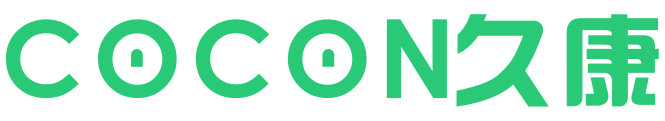 使用说明书电火锅JKHG-180JKHG-150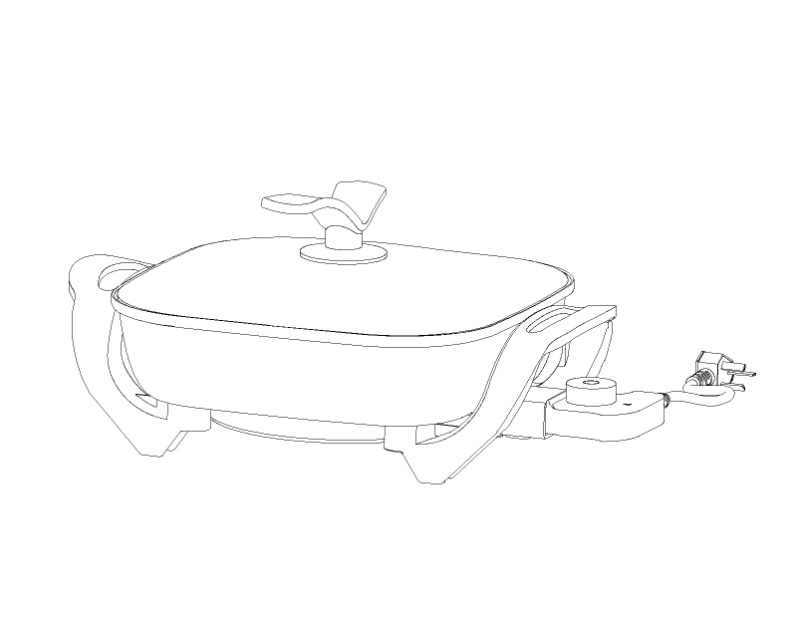 使用产品前请仔细阅读本产品使用说明书目录原理和特点安全注意事项规格型号产品结构使用方法六、清洁与保养一  原理和特点原理电路图：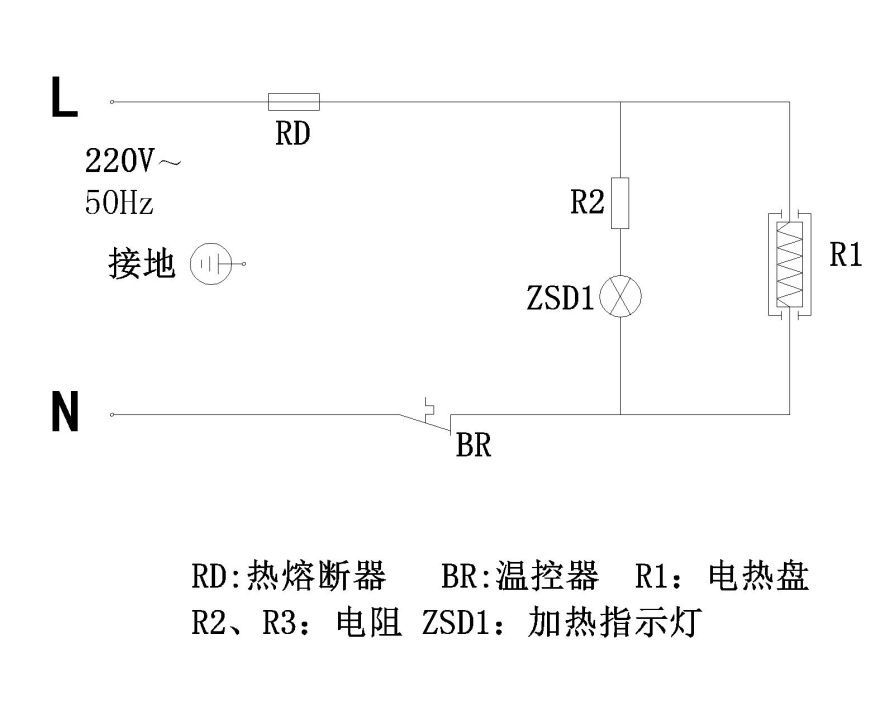 产品特点：1.锅胆先进技术处理，采用专用不沾涂料，耐磨不粘，易清洗；2.大容量内锅，可供多人同时使用；3.大功率加热，吃火锅时可随时加菜随时取用，使用方便；4.高低温随手可调，环形发热管，发热均匀；5.高强度透明玻璃盖，好吃看得见。二  安全注意事项     当您使用该产品时，请注意以下内容：    1.使用本产品前，请仔细阅读本说明书的各项说明；    2.本产品插头为三插结构，所用插座应有安全接地；    3.使用电源线电压应于本产品标牌上注明的电压相符，由于      本产品额定功率大，请单独使用一个插座；    4.使用前，应将锅体尤其是插头部位彻底抹干，以防漏电；      使用时，再接通电源；使用完毕，先将拨杆拔至“关”，      再拔下电源插头；不使用时，不要连接电源；    5.使用过程中，当锅体温度达到三角形指示灯所指示档位的温度时，电源指示灯熄灭，此时锅体温度还具有高温，请勿用手触摸；    6.应放置于安全平面上且远离热源；    7.避免电源线接触高温的地方或虚悬于桌面，如电源线损      坏，为避免危险，必须由其制造商、维修部或类似部门的      专业人员更换；    8.使用时请将产品放于安全位置，以免碰翻而导致烫伤；    9.当盛有热汤或滚油时请小心移动；    10.锅内表面经不粘涂料加工处理，请勿使用金属锅铲，小刀       或其它尖利物，以免刮伤；    11.清洗前，先将插头拔下，让电热盘自然降温，为避免触电，        切勿把插头置于液体或水中，严禁将整个电火锅置于水中        清洗；     12.切勿在户外使用或擅自改变其用途；    13.勿擅自拆卸本产品，若产品有任何损坏，请立即与售后维   修点联系，维修人员会为您检查和维修，以确保安全；14.严禁将产品浸入任何液体中；15.产品的锅体必须与配套的调温棒组件一起使用；16.请将开关旋钮旋至三角形符号所指向的“关/OFF”档位并拔掉电源线插头，方才可将调温棒从锅体端拔出；17.电火锅只可用于煮火锅及煮水，不可用于煎、炸、炒食物；18.严禁将电火锅放入水中清洗，以防漏电；切勿用钢丝球或钢丝网搽拭锅体，以防锅体的涂层被擦落，容易被误食，而且也影响电火锅的外观；19.玻璃盖在高温状态时，请勿立刻放入水中，以免造成破裂；20.在使用电火锅时，要放在小孩不能触碰到的地方，不能让小孩单独操作，以免发生触电、烫伤等危险事故；三  规格型号四  产品结构（JKHG-180为例）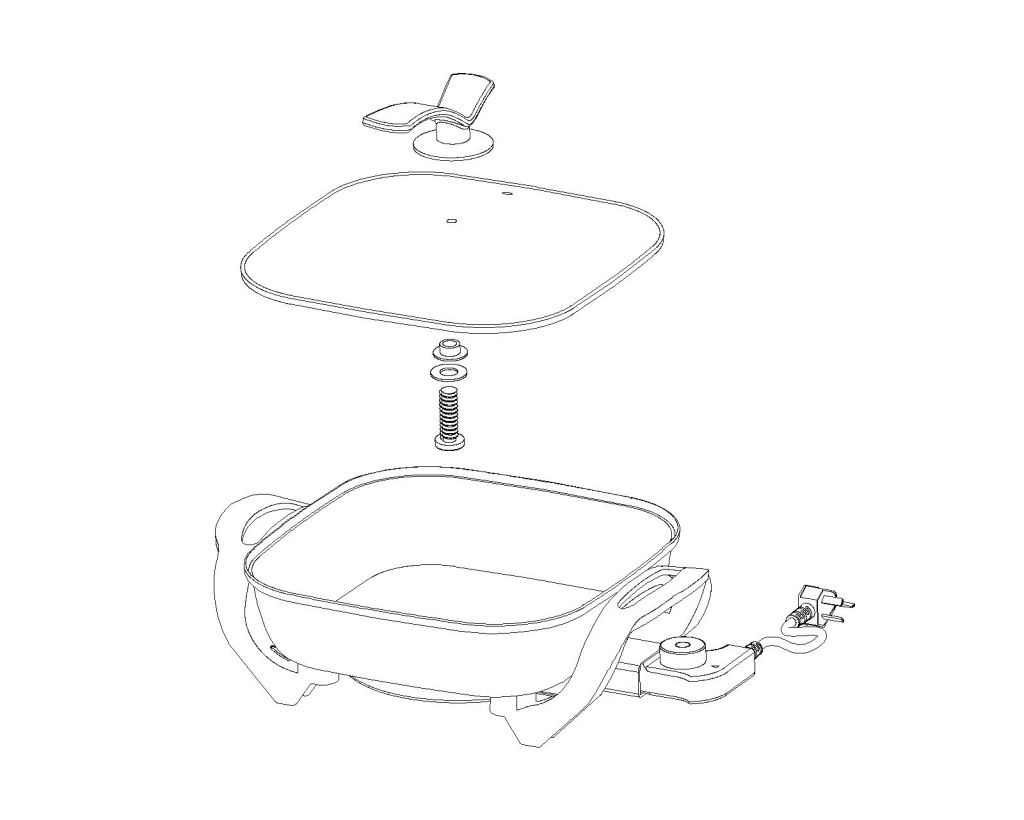 五  使用方法及功能操作步骤调温棒的功能操作步骤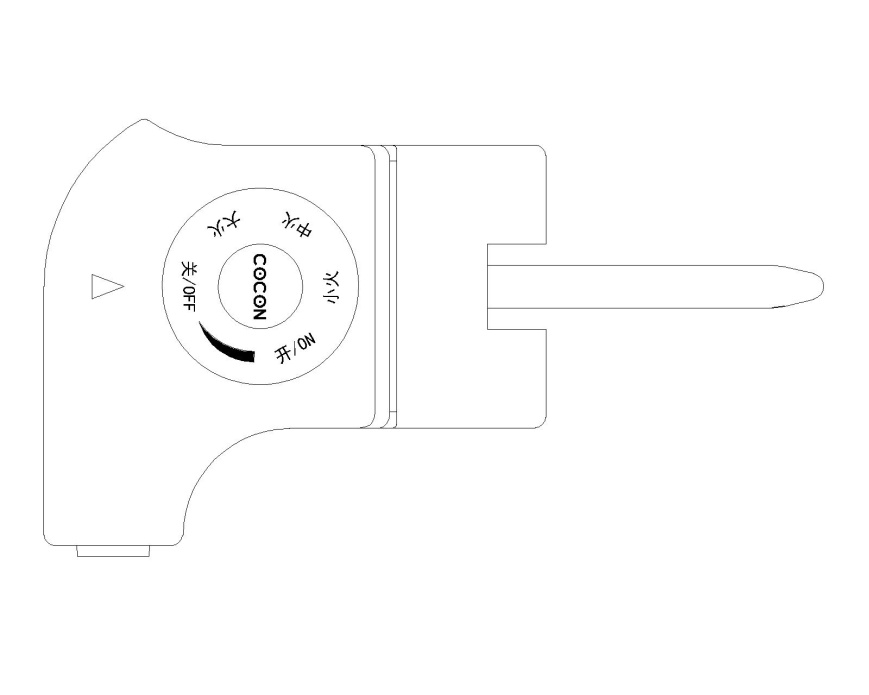 将旋钮旋转即可对各项功能进行操作，三角形指示灯所指对应的功能即是工作的档位；1）“关/OFF”挡：将旋钮旋至三角形符号指在“关/OFF”挡，为关机状态，此时锅体不加热，可以将电源线插头拔掉；2）“大火”挡：将旋钮旋至三角形符号指在“大火”挡，为大火力加热，此时锅体处于大火力加热状态，适合快速加热的食物；3）“中火”挡：将旋钮旋至三角形符号指在“中火”挡，为中火力加热，此时锅体处于中火力加热状态；适合一般火力加热的食物；4）“小火”挡：将旋钮旋至三角形符号指在“小火”挡，为小火力加热，此时锅体处于小火力加热状态；适合一般慢火力加热的食物；5）“开/ON”挡：将旋钮旋至三角形符号指在“开/ON”挡，为开机状态，此时锅体处于开始加热；适合一般慢炖形加热的食物；注意：请将开关旋钮旋至三角形符号所指向“关/OFF”挡时才可将电源线插头拔掉，并再将调温棒从锅体端拔掉。2 使用步骤使用前，用干布将锅体内部表面的水滴及杂物等擦拭干净；先将调温棒上的开关旋钮旋至“关/OFF”挡，再将电源线插头插入插座，然后先在锅体内加入适量的水，再将开关旋钮按顺时针调至“开/ON”挡对应三角形符号，这是三角形符号的指示灯点亮，火锅进行开机状态并开始加热；旋转开关旋钮至“大火”挡，锅体即开进入大火力加热，直至水开，再将食物按需求陆续加入食材；根据实际煮火锅的需求，将调温棒上的旋钮调至所需的档位，当锅体温度达到档位温度时，三角形符号指示灯会熄灭；当锅体温度降低后，指示灯会再次点亮，锅体再次自动加热；用完或不使用时，将调温棒上的旋钮按逆时针旋转至“关/OFF”挡，将电源线插头拔掉；再将调温棒从锅体端拔出；待锅体完全冷却后，再进行整机的清洁和保养工作；六 清洁与保养拔插头：进行对本产品的清洁与保养的工作时，请务必要先将插头拔掉，放置在干净、安全的位置；锅体及底盖：用湿布将锅体和底盖表面的污垢擦拭干净，锅内则需要用滴有少许洗涤剂与水的柔软抹布或海绵擦拭干净，然后用干抹布再将其擦干；注意：切勿将电火锅放入水中清洗，以防漏电；切勿用钢丝球或钢丝网搽拭锅体，以防锅体的涂层被擦落，容易被误食，而且也影响电火锅的外观；玻璃盖：在加入洗涤剂的水中，用柔软的布或海绵擦洗，再用清水冲洗干净后，将水渍擦干；注意：玻璃盖在高温状态时，请勿立刻放入水中，以免造成破裂；调温棒组件：用干抹布将飞溅的油污及料理残渣擦去；长期不用时，请将电火锅清洁干净，待其干燥后，放置阴凉干燥处。名称型号额定功率额定电压额定频率额定容量电火锅JKHG-1801800W220V～50Hz5L电火锅JKHG-1501500W220V～50Hz5L